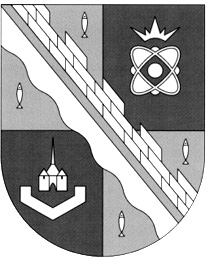 администрация МУНИЦИПАЛЬНОГО ОБРАЗОВАНИЯ                                        СОСНОВОБОРСКИЙ ГОРОДСКОЙ ОКРУГ  ЛЕНИНГРАДСКОЙ ОБЛАСТИпостановлениеот 13/11/2019 № 4151О проведении открытого конкурса по отбору управляющей организации для управления многоквартирными домами, расположенными на территории муниципального образования Сосновоборский городской округВ соответствии со статьей 161 Жилищного кодекса Российской Федерации, постановлением Правительства Российской Федерации от 06.02.2006 № 75 «О порядке проведения органом местного самоуправления открытого конкурса по отбору управляющей организации для управления многоквартирным домом» (с изменениями от 21.12.2018), решением совета депутатов от 07.10.2019 № 11 «О делегировании депутатов совета депутатов четвертого созыва в состав постоянно действующих комиссий администрации муниципального образования Сосновоборский городской округ», администрация Сосновоборского городского округа п о с т а н о в л я е т:1. Провести открытый конкурс по отбору управляющей организации для управления многоквартирными домами, расположенными по следующим адресам:- Ленинградская область, г.Сосновый Бор, ул.Парковая, д.25 (ЛОТ 1)- Ленинградская область, г.Сосновый Бор, ул.Красных Фортов, д.15 (ЛОТ 2)- Ленинградская область, г.Сосновый Бор, ул.Космонавтов д.26 (ЛОТ 3)- Ленинградская область, г.Сосновый Бор, ул.Мира, д.3 (ЛОТ 4)- Ленинградская область, г.Сосновый Бор, ул.Мира, д.5 (ЛОТ 5)2. Комитету по управлению жилищно-коммунальным хозяйством администрации муниципального образования Сосновоборский городской округ Ленинградской области подготовить конкурсную документацию и провести открытый конкурс по отбору управляющей организации для управления многоквартирными домами, указанными в пункте 1.3. Отделу по связям с общественностью (пресс-центр) комитета по общественной безопасности и информации (Никитина В.Г.) разместить настоящее постановление на официальном сайте Сосновоборского городского округа.4. Общему отделу администрации (Смолкина М.С.) обнародовать настоящее постановление на электронном сайте городской газеты «Маяк».5. Настоящее постановление вступает в силу со дня официального обнародования.6. Контроль за исполнением настоящего постановления возложить на первого заместителя главы администрации Сосновоборского городского округа Лютикова С.Г.Глава Сосновоборского городского округа				      М.В.ВоронковИсп. О.В.Постникова т. 6-28-13; ЛЕ